SERVIÇO PÚBLICO FEDERAL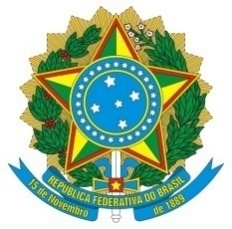 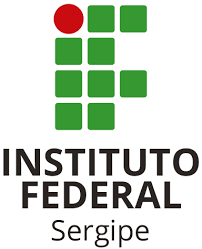 MINISTÉRIO DA EDUCAÇÃOSECRETARIA DE EDUCAÇÃO PROFISSIONAL E TECNOLÓGICAINSTITUTO FEDERAL DE SERGIPE – IFS(CHECK LIST AJUSTADO COM BASE NAS IN 05/2017/MPDG e IN 01/2018/MPDG)LISTA DE VERIFICAÇÃO PARA ADESÕES NO ÂMBITO DO IFSINTRODUÇÃOEsse check list objetiva melhor pavimentar o processo de aquisição de bens ou serviços por meio de adesões a atas de registro de preço. Na coluna do lado direito as respostas utilizadas serão SIM, NÃO e NÃO SE APLICA (NA). O gerenciador do processo deve atentar para o saneamento dos atos quando a resposta for “NÃO” e remeter os autos a quem tenha por obrigação sanar tal lacuna. ATOS ADMINISTRATIVOS E DOCUMENTOS A SEREM VERIFICADOSSIM/NÃO/N.A.FL. Abertura de processo administrativo devidamente autuado, protocolado e numerado;Justificativa fundamentada dos quantitativos (bens/serviços) requisitados, tais como demonstrativo de consumo dos exercícios anteriores, relatórios do almoxarifado e/ou outros dados objetivos que demonstrem o dimensionamento adequado da aquisição/contratação;O edital realizado para o registro de preços admite a adesão à AtaExata identidade do objeto de que necessita à administração àquele registrado na ARP;Vantajosidade da “carona” pretendida, mediante consulta aos preços de mercado;Justificativa  da incompatibilidade do decurso de tempo necessário a realização de procedimento licitatório com a natureza emergencial da demanda;Termo de Referência (produzido pelo IFS) em consonância com a demanda a ser atendida pelo procedimento de “carona”;Autorização do ordenador de despesa para solicitação da adesão via comprasnet.Autorização do órgão gerenciador da ARP;Mapa de riscos obrigatório para valor superior a R$17.600,00 (Art. 20 § 2º IN 05/2017)Estudos preliminares obrigatórios para valor da contratação superior a R$ 17.600,00 (Art. 20 § 2º IN 05/2017)Manifestação formal do fornecedor concordando com o fornecimento ou prestação dos serviços solicitados, nas mesmas condições registradas na ARP; (obs: pode ser email)Cópias da ARP, do edital da licitação, do termo de referência (ou projeto básico) e do termo de contrato (quando este existir) referentes à licitação realizada e ao objeto que se pretende aderir para verificação da validade da ata, limites para as contratações pelos caronas e certificação do objeto registrado e das condições para sua execuçãoComprovação da manutenção das mesmas condições de habilitação exigidas no edital da licitação;Comprovação da disponibilidade do recurso orçamentário por manifestação do setor responsável.Codificação da Despesa e pré-empenho. Autorização do Ordenador de Despesa para que a aquisição/contratação se dê por meio de adesão à ARP;Consulta de registro de penalidades;